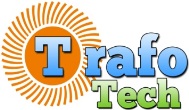 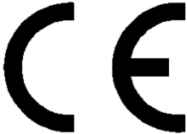 TECHNINIŲ PARAMETRŲ LAPAS TRIFAZIS SKIRIAMASIS                              TRANSFORMATORIUS    TTS-3  30k 380/220 Dyn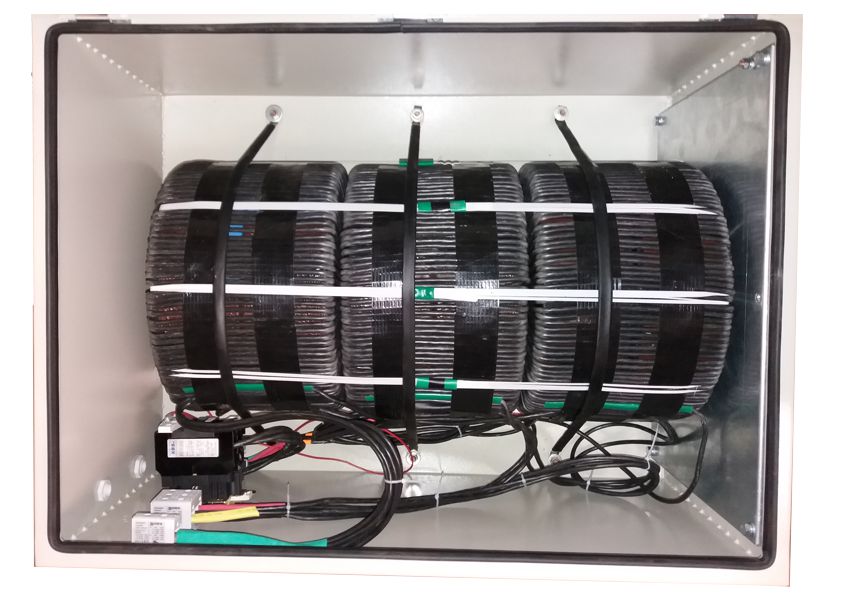 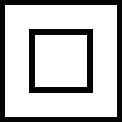 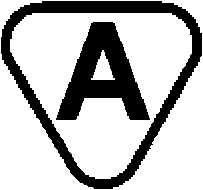 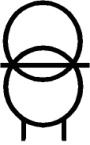 																									3~Maitinimo įtampa [PRI								3x380V 3~ 50HzJungčių sistema:									Dyn5Maksimalios apkrovos srovė [Imax]:					3x45,45AIšėjimo įtampa esant tuščiajai eigai SEC0]:				3x222,6V	Išėjimo įtampa esant   nominalus apkrovai [SEC]:			3x220V 3~50HzNulinė srovė [I0]:								1497ATransformatoriuje išsklaidyta galia [ΔP]:				370,5WAplinkos temperatūra [ta]:							-40 ÷ +40oCTemperatūros kilimas iš apvijų [ta]:					43oCMatmenys [A/B/h]:								680/450/450mmSvoris:										≈225 kgAtskirų transformatorių parametrai dėl skirtingų šerdžių savybių bei apvijinių laidų gali nežymiai skirtis nuo standartinių. Šie skirtumai neturi įtakos maitinamų įrenginių darbui..